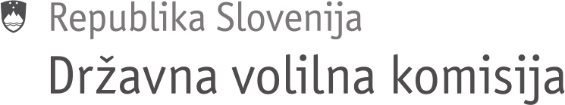 ČLANICAM IN ČLANOMDRŽAVNE VOLILNE KOMISIJEŠtevilka:   040-19/2019-1Datum:   	 24. 4. 2019Na podlagi 14. člena Poslovnika državne volilne komisije (št. 040-6/2013-1, z dne 14. 2. 2013) sklicujem 72. sejo Državne volilne komisije, ki bo v petek, 26. aprila 2019 ob 13.00 uriv sejni sobi Državne volilne komisije Ljubljana, Slovenska cesta 54/IV.DNEVNI RED:Preizkus zakonitosti vloženih list kandidatk in kandidatov za volitve poslancev iz RS v Evropski parlamentProsim člane in namestnike članov Državne volilne komisije, da se seje udeležijo oziroma sporočijo svojo morebitno odsotnost.   							           Anton Gašper Frantar 							           PredsednikVABLJENI:- predstavniki list kandidatov